EDUCACION FISICA I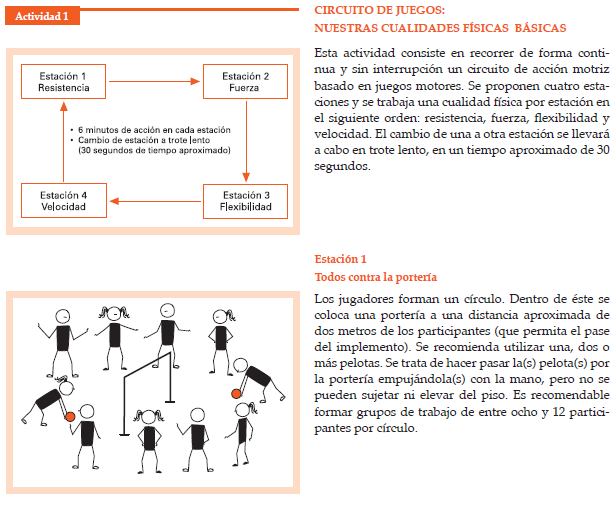 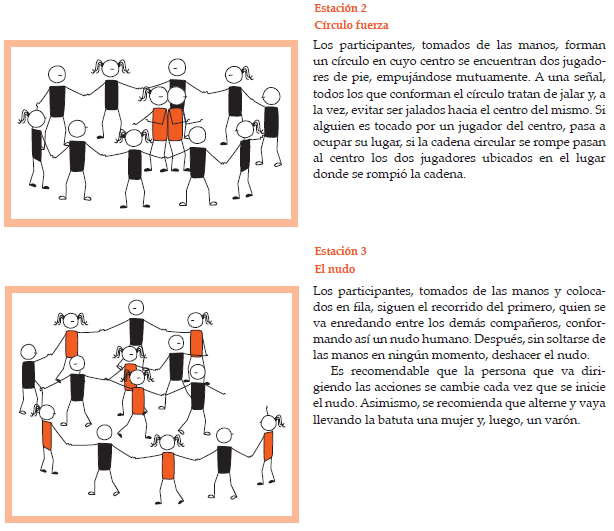 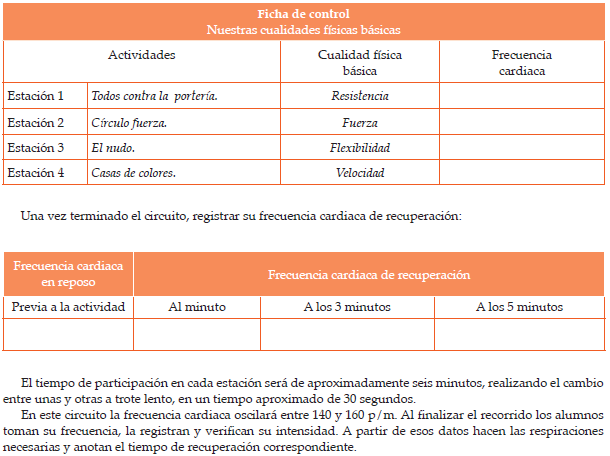 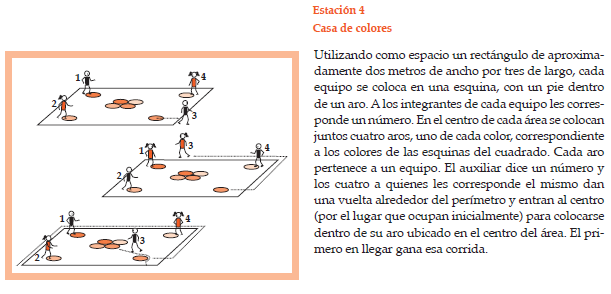 